Psalm 5 – Common Worship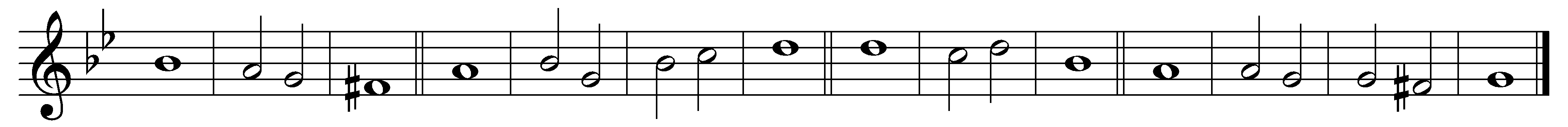 1	Give ear to my | words, O | Lord; *	Con-| sider · my | lamen-| tation.2	Hearken to the voice of my crying, my | King and · my | God, *	for to | you I | make my | prayer.3	In the morning, Lord, you will | hear my | voice; *	early in the morning I make my ap-| peal to | you, · and look | up.4	For you are the God who takes no | pleasure · in | wickedness; *	no | evil · can | dwell with | you.5	The boastful cannot | stand in · your | sight; *	you | hate all | those that · work | wickedness.6	You destroy | those who · speak | lies; *	the bloodthirsty and de-| ceitful · the | Lord will · ab-| hor.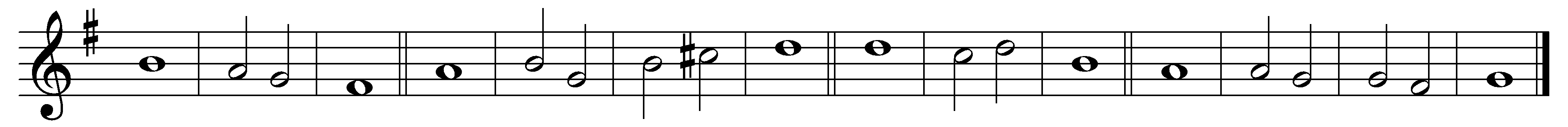 7	But as for me, through the greatness of your mercy, I will come | into · your | house; *	I will bow down towards your holy | temple · in | awe of | you.8	Lead me, Lord, in your righteousness, be-| cause of · my | enemies; *	make your way | straight be-| fore my | face.Words taken from Common Worship © The Archbishops’ Council 2000.